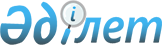 ҚР Ұ 218-149-2018 ЖОЛ ТӨСЕМЕСІНІҢ КӨП ҚАБАТТЫ ҚҰРЫЛЫМЫНЫҢ КЕРНЕУЛІ-ДЕФОРМАЦИЯЛАНҒАН КҮЙІН АНЫҚТАУ БАҒДАРЛАМАСЫН ТӘЖІРИБЕЛІК ҚОЛДАНУ БОЙЫНША ӘДІСТЕМЕЛІК ҰСЫНЫМДАРҚазақстан Республикасы Инвестициялар және даму министрлігі Автомобиль жолдары комитеті Төрағасының 2018 жылғы 21 желтоқсандағы № 122 бұйрығымен бекітілген.
      МАЗМҰНЫ Алғысөз Кіріспе
      Бұл әдістемелік ұсынымдар Б01.02 "Жол төсемесінің көп қабатты құрылымының кернеулі-деформацияланған күйін анықтауға арналған теориялық шешімдер мен бағдарламаларды әзірлеу" тақырыбының шеңберінде қабылданған жұмыстар жоспарына сәйкес әзірленді.
      Құжат автомобиль салмағымен статикалық жүктелген көп қабатты жол құрылымының кернеулі-деформацияланған күйін анықтаудың үлгілік міндет қойылымдарынан тұрады және негізгі формулалар шекті элементтер әдісімен есептеу алгоритмінен алынған.Әдісте сегіз түйінді дәлдігі жоғары квадратты тікбұрышты шекті элемент қолданылады. А қосымшасында қажетті түсіндірмелері бар MATLAB [1-4] тіліндегі BASIC_NDS_MKE_8_uzlov есептеу бағдарламасының мәтіні (листинг) берілген. Б қосымшасында элементтің қаттылық матрицасын есептеуге арналған BDB0 бағдарламасының листингі келтірілген. BASIC_NDS_MKE_8_uzlov бағдарламасын қолданудың қысқаша нұқсаулығы да берілген. Құжаттың соңында қолданылған әдебиеттер тізімі көрсетілген. 1 Қолдану саласы
      1.1 Қазақстан Республикасының жалпы пайдаланымдағы автомобиль жолдарының желісіне таралады және көп қабатты жалпы пайдаланымдағы автомобиль жолдарын жобалау мәселелерін шешуге арналған.
      1.2 Жалпы пайдаланымдағы автомобиль жолдарына арналған жол төсемелерінің құрылымдарын жобалауда, жобалау және пайдалану сатысында жол төсемелерін есептеуде (ҚР ЕЖ 3.03-103-2014 және ҚР ЕЖ 3.03-104-2014 сәйкес), сондай-ақ автомобиль жолдарына қатысты инженерлік-экономикалық міндеттерді шешуде осы ұсынымдарды басшылыққа алу қажет. 2 Нормативтік сілтемелер
      Осы ұсынымдарды қолдану үшін келесі сілтемелік нормативтік құжаттар қажет:
      ҚР ЕЖ 3.03-103-2014 "Қатты жол төсемдерін жобалау" 
      ҚР ЕЖ 3.03-104-2014 "Қатты емес типті жол төсемдерін жобалау" 
      Ескерту – Осы ұсынымдарды қолдану кезінде ағымдағы жылдың күйі бойынша жасалған "Стандарттау бойынша нормативтік құжаттар" көрсеткіші бойынша, және де ағымдағы жылда жарияланған тиісті ақпараттық көрсеткіштер бойынша сілтемелік стандарттардың әрекет етуін тексеру қажет. Егер сілтемелік құжат ауыстырылған (өзгертілген) болса, онда осы ұсынымдарды пайдалану кезінде ауыстырылған (өзгертілген) стандартты нұсқау етіп қолдану қажет. Егер сілтемелік құжат ауыстырылмай күші жойылған болса, онда оған сілтеме берілген ереже осы сілтемені қозғамай қатысты қолданылады. 3 Терминдер мен анықтамалар
      Осы Ұсынымдарда тиісті анықтамалары бар келесі терминдер қолданылады:
      3.1 Жол төсемесі: Автокөлік жүруге және оның салмағының әсерін жер төсемесіне беру үшін жасалған жүру бөлігінің көп қабатты құрылымы.
      3.2 Жер төсемесі: Жол төсемесін, сондай-ақ жол қозғалысын ұйымдастырудың техникалық құралдарын орналастыруға және автомобиль жолдарын жайластыру үшін негіз болып қызмет атқаратын құрылымдық элемент.
      3.3 Деформация: Дененің сызықтық өлшемдерінің бастапқы өлшемдеріне қарағанда өзгеруімен сипатталатын салыстырмалы шама.
      3.4 Кернеу: алаң бірлігіне келетін қалыпты немесе жанама жүктемемен анықталынатын салыстырмалы шама.
      3.5 Қатқыл жол төсемесі: Асфальтбетондардың әртүрлі түрлерінен, битуммен, цементпен, әктаспен, кешенді және басқа да тұтқырғыштармен, сондай-ақ әлсіз байланысты түйірлі материалдармен нығайтылған материалдардан салынған қабатты жол төсемесі.
      3.6 Құрылымдық қабат: Біркелкі материалдардан тұратын және іргелес қабаттардардан материал түрімен, беріктігімен және құрамымен ерекшелінетін жол төсемесінің әрбір қабаты.
      3.7 Жол жамылғысы: Жол негізіне салынатын, көлік құралдарынан жүктемені тура қабылдайтын және белгіленген пайдалану талаптарын қамтамасыз етуге арналған және жол негізін атмосфералық факторлардың ықпалынан қорғайтын жол төсемесінің бір немесе көп қабатты жоғарғы бөлігі.
      3.8 Жол негізі: Жамылғымен бірге көлік құралдарының жүктемесін қабылдайтын және оны қосымша қабаттарға немесе тікелей жер төсемесінің топырағына үлестіруге арналған жол төсемесінің салмақ түсетін төменгі қабаты.
      3.9 Шекті элементтер әдісі: математикалық физиканың дифференциалдық теңдеулерін шешудің сандық әдісі. 4 BASIC_NDS_MKE_8_UZLOV бағдарламасын пайдалану әдістемесі  4.1 Міндеттің жалпы қойылымы
      Жалпы пайдаланымдағы автомобиль жолының математикалық үлгісін құру үшін екі қабатты асфальтбетон жол төсемесінің құрылымы мен 8% цемент қоспасы, шағыл тасты қоспа және қиыршық тасты-құмды қоспасы бар шағыл тасты-құмды қоспадан тұратын жол төсемесінің негізін қарастырамыз. Жол төсемесінің негізі жеңіл топырақты негізге орналастырылады (1-сурет).
      Көпқабатты құрылымның тепетеңдігі туралы есепті шешуге арналған сандық әдістің - шекті элементтер әдісінің мүмкіндіктері құрылымдық қабаттардың геометриялық өлшемдері мен құрылымда қолданылатын материалдардың физика-механикалық қасиеттерін айтарлықтай жеңіл тағайындауға жағдай жасайды. 
      Сондықтан 1-кестеде келтірілген математикалық үлгіде қарастырылған құрылымдық қабаттардың геометриялық өлшемдері (1-сурет) мен құрылымдық элементтердің матриалдарының физика-механикалық қасиеттері (оның ішінде серпімділік модульдері) [6] сәйкес тағайындалған.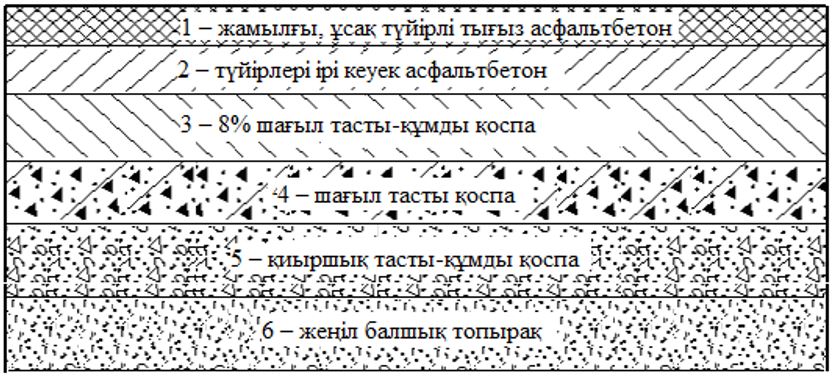 
      1 – жамылғы, ұсақ түйірлі тығыз асфальтбетон; 2 – түйірлері ірі кеуек асфальтбетон; 3 – 8% шағыл тасты-құмды қоспа; 4 – шағыл тасты қоспа; 5 – қиыршық тасты-құмды қоспа; 6 – жеңіл балшық топырақ
      1-сурет - Жол құрылымының сұлбалық көрінісі
      Құрылымдық элемент материалдарының физика-механикалық қасиеттерінің мәндері А қосымшасының 108-110 жолдарында келтірілген.
      1-кесте – Құрылымдық қабаттардың сипаттамасы
      Шекті элементтер әдісімен жол құрылымының кернеулі-деформациялық күйі туралы есепті шешу алгоритмін компьютерлік жүзеге асыру үшін MATLAB жүйесінің алгоритм тіліндегі BASIC_NDS_MKE_8_uzlov есептеу бағдарламасы әзірленді.
      Зерттелетін сала сегіз түйінді квадраттық тікбұрышты шекті элементтерге бөлінеді (2-сурет). Мұндай соңғы элементтегі түйіндердің жергілікті нөмірі 1-ден бастап 8-ге дейін сол жақтан төменгі түйіннен басталады және сағат тіліне қарама-қарсы бағытта жүзеге асырылады.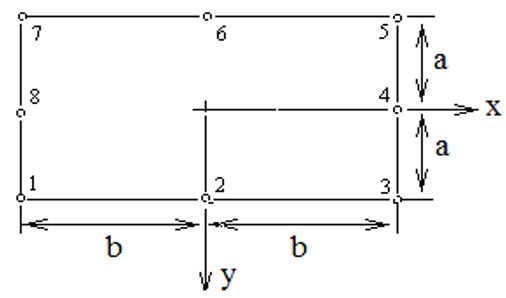 
      2-сурет – Сегіз түйінді тікбұрышты элемент
      Шекті-элемент торын құру үшін  және координаттық өстері бағытындағы  және айнымалы адымдар қолданылды (3-сурет).
      Әрбір көлденең қатарда (3-сурет) 60 элементтен орналасқан (egor=60), ал элементтердің көлденең қатарларының саны 23 (ever=23). Осыдан, зерттелетін аймақ 1380 шекті элементтерге бөлінген, ал түйіндер саны np=(3*ever+2)*egor+2*ever+1=4307 тең (А қосымшасының 12-15 жолдары).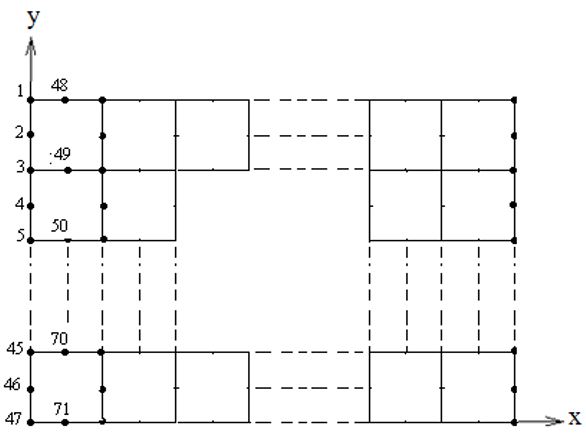 
      3-сурет – Зерттелетін аймақты шекті-элементтік бөлудің сұлбалық көрінісі
      Түйіндердің жалпыланған нөмірлері түйіндердің шеткі сол жақтағы тік қатарынан басталады және жоғарыдан төменге қарап жүзеге асырылады және солдан оңға қарай жылжыйды (3-сурет). 
      Сонымен қатар, бөліну тұрақсыз болады, себебі сегіз түйінді элементтерде орталық түйін болмайды. Бұл жағдайда тік қатарда 47 түйін, ал келесісінде – 24 түйін болады.
      Автомобильдің бір дөңгелегі арқылы  түйіндерде тік жүктеме түрінде берілетін автомобиль салмағының ықпалындағы шекті-элементтік тордағы түйіндік нүктелердің жылжу векторының компоненттерін анықтау қажет (4-сурет).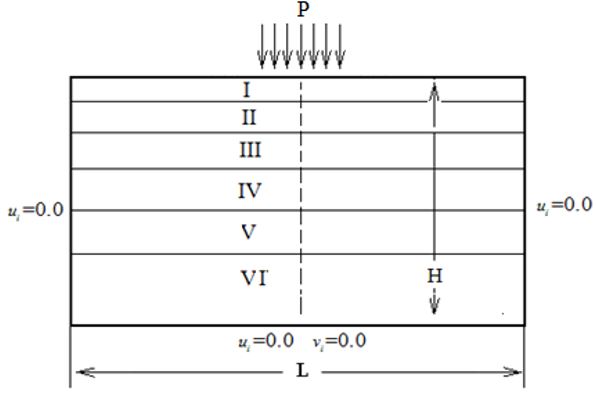 
      L және H – зерттелетін аймақтың ені мен биіктігі; Р – көлік құралының дөңгелегінен түсетін жүктеме; ui, vi - х және у координаттық өстер бойымен бағытталған шекаралардағы нүктелердің жылжу компоненттері; I – VI – жол төсемесі мен топырақты негіздің құрылымдық қабаттары.
      4-сурет – Есептің есептік сұлбасы 4.2 Координаттар ауқымдарын қалыптастыру
      BASIC_NDS_MKE_8_uzlov бағдарламасында dx және dy ауқымдары берілген, олар координаттар бойынша адым мәндерінен тұрады. Мұндай ауқымдардың болуы координаттар бойынша айнымалы адымдарды беруге мүмкіндік береді (А қосымшасының 44-63 жолдары).
      Бағдарламаның координаттарды қалыптастыру бөлігінде (А қосымшасының 68-91 жолдары) ағымдағы шекті элемент түйіндерінің жалпыланған нөмірі 1,2,..., 8 жергілікті нөмірлерге сәйкес келетін n1, n2, …, n8 арқылы белгіленген, 2-суретте келтірілген. BASIC_NDS_MKE_8_uzlov бағдарламасында n1, n2, …, n8 есептеу алгоритмдері бойынша есептелінетін түйіндердің жалпыланған нөмірлерінің нақты мәндері түйіндердің ағымдағы көлденең қатарларындағы элемент нөмірімен (m=1:egor) және түйіндердің ағымдағы тік қатарындағы нөмірімен (n=1:ever) анықталады. 4.3 Шекаралық шарттар
      4-суретте зерттелетін аймақтың бүйірлерінде және төменгі шекараларында жылжу векторының тиісті компоненттерінің нөлдік мәндері түрінде беріледі (u=0 и u=v=0). Кейбір түйіндердің шекаралық шарттарын белгілі жылжулар түрінде беру үшін жылжулары белгілі түйіндерінің нөмірлерінен тұратын арнайы Mz ауқымын құру қажет (А қосымшасының 23-43 жолдары).
      Жүктемелер түріндегі шекаралық шарттар бір дөңгелекке келетін автомобиль салмағымен анықталатын қадалған тік күштер түрінде беріледі. Жүктемелердегі шекаралық шарттарды есептеу әдістемесі А қосымшасында келтірілген (112-166 жолдар). Есептеудің қорытынды нәтижесі жүйенің (1) тепе-теңдік теңдеулерінің оң жақ бөлігінің  векторы арқылы анықталады. 4.4 Тепе-теңдік теңдеуін анықтайтын ара қатынастар
      Сызықтық үшбұрышты шекті элементтерді қолданған секілді квадратты элементтерді қолданғанда да жүйенің тепе-теңдік теңдеуі матрицалық пішінде келесіндей көрініске ие [7]:
        (1)
      мұнда [K] –жүйенің қаттылығының (2*np,2*np) өлшемді матрицасы; – түйіндік жылжулардың 2*np өлшемді векторы; 
       –түйіндік жүктемелердің 2*np өлшемді векторы; 
      np – шекті-элементтік тордағы түйіндердің жалпы саны. 
      Жүктемелердегі шекаралық шарттарға сәйкес келетін  векторының компоненттерінің мәндерін есептеу тәртібі А қосымшасының 150-165 жолдарында келтірілген. Бұл вектордың қалған компоненттері түйіндердің тепе-теңдігі жағдайларына қарай нөлге тең.
      (1) теңдеуіндегі жүйенің қаттылық матрицасы мынадай жиынтық түрінде анықталады
      мұнда  – шекті-элементтік тордағы элементтердің жалпы саны;  –ағымдағы "" элементінің қаттылық матрицасы.
      Элементтің қаттылық матрицасы келесі көлемдік интегралдың көмегімен есептелінеді
        (2)
      мұнда  серпімділік матрицасын есептеу алгоритмі А қосымшасының 204-207 жолдарында келітірілген. 
      (2) өрнекте  градиенттер матрицасы  мүсін функциясынан  координаттары бойынша дифференциялау арқылы анықталады.
      Мүсін функциясының сегіз түйінді квадратты элементтерде орын алатын  координаттарынан бейсызықты тәуелділік жағдайында мүсін функциясыны координаттар бойынша алынған туындылары да  координаттарына тәуелді болады және  интегралын есептеу орасан зор математикалық амалдарды қажет ететін өзіндік есепке айналады. 4.5 Сегіз түйіні бар төртбұрышты элементтің градиенттер матрицасын есептеу
      (2) ара қатынасында көлемді интегралды сандық әдіспен есептеу үшін координаттардың  жергілікті жүйесіне өту ұсынылады [7] (5-сурет). Мұнда интегралдаудың айнымалыларын ауыстыруды төмендегі ара қатынас арқылы жүзеге асыруға болады:
        (3)
      мұнда  – элементтің бірлік қалыңдығы, ал  – Якобидың координаттарды түрлендіру матрицасының анықтауышы. Осылайша (2) қатынасындағы көлемді интеграл төмендегідей түрге ие болады:
        (4)
      Интегралдаудың  және  айнымалыларына өту интегралдаудың шектерін анықтауды жеңілдетеді және Гаусс-Лежандр квадратурасы арқылы  интегралдарын есептеудің біріңғай алгоритмін әзірлеуге мүмкіндік береді.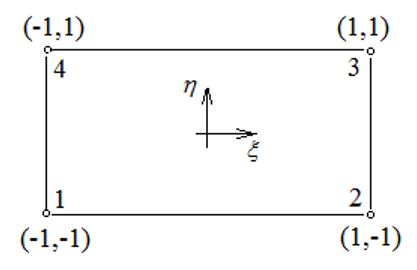 
      5-сурет - Сызықтық тікбұрышты элементке арналған  координаттар жүйесі 4.6 Деформациялар мен кернеулерді анықтау алгоритмі
      Өрнекті келесі түрде жазамыз (5):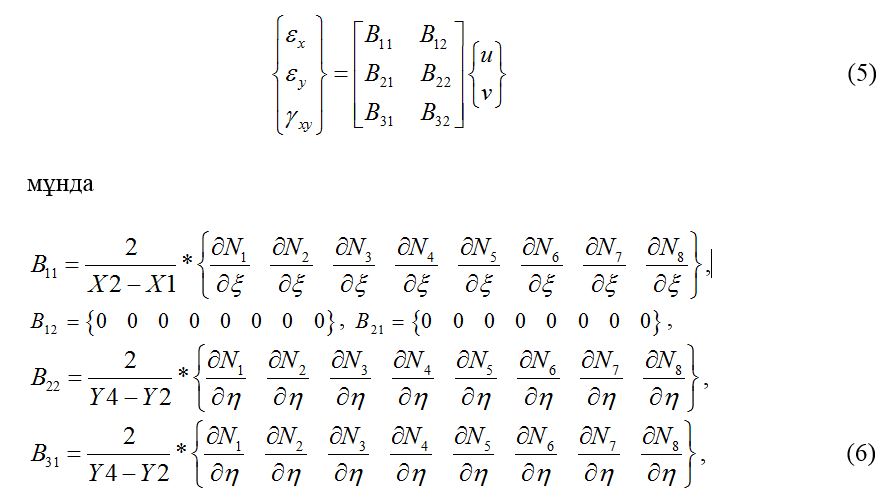 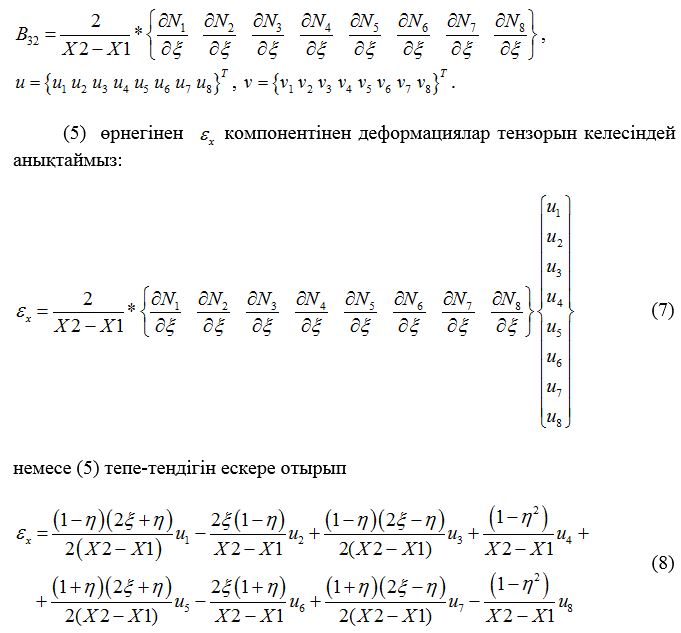 
      (8) өрнегінде  және  координаттары сызықтық тікбұрышқа жатады (5-сурет) және оларға сегізбұрышты тікбұрыштардағы  және  нүктелері сәйкес келетін болады.
      Деформациялар тензорының қалған компоненттері де осыған ұқсас анықталады. (5) формуладан  компоненті үшін төмендегіні аламыз: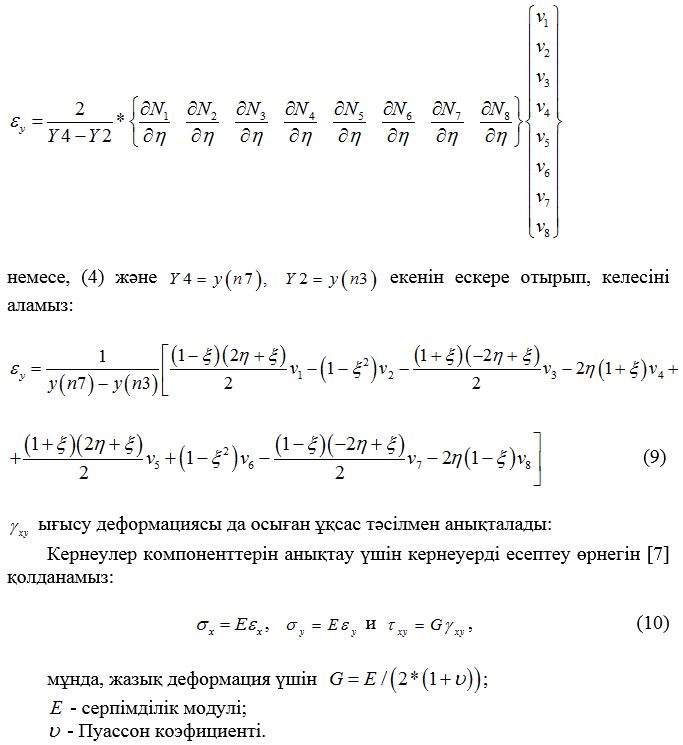 
      немесе, (4) және  екенін ескере отырып, келесіні аламыз:
      Деформациялар векторының компоненттерін және кернеулер векторын есептеудің келтірілген алгоритмін сандық орындау бағдарламасы осы құжаттың А қосымшасының 412-527 жолдарында келтірілген. Одан басқа, А қосымшасында тік қималарға тән нүктелердің көлденең жылжуларының (А қосымшасының 297-312 жолдары), түрлі тереңдіктерде орналасқан көлденең қималар нүктелерінің тік жылжуларының (А қосымшасының 316-408 жолдары) және деформациялар мен кернеулер векторлары компоненттері мәндерінің (А қосымшасының 529-602 жолдары) кестелерін түзу бағдарламалары берілген. 4.7 BASIC_NDS_MKE_8_UZLOV бағдарламасын пайдаланудың қысқаша әдістемесі
      Келтірілген нормативтік құжаттың мақсаты MATLAB тілінде есептеу бағдарламасын жасау болып табылады.
      Есптеу бағдарламасы зерттеудегі жол құрылымының нүктелеріндегі (4-сурет) жылжулар, деформациялар мен кернеулердің компоненттерінің мәндерін анықтауға арналған.
      Әлемдік тәжірибеде математикалық физика есептерін, соның ішінде деформацияланатын қатты денелердің керенеулі деформацияланған күйіне арналған есептерді шығаруға қабілетті басқа да бағдарламалар жиынтықтары бар. Олардың ішінде ең белгілісі ANSYS бағдарламар кешені. Бірақ олардың бәрі коммерциялық бағдарламалар болғандықтан олардың алгоритмдері жасырын болады да, қарапайым қолданушыларға оларды өз есептеріне пайдалану, оларды қажетінше өзгерту мүмкін емес. Ұсынылып отырған BASIC_NDS_MKE_8_uzlov бағдарламасы ашық, оның алгоритмі толық ашылып жазылған, бағдарлама жылдам бейімделеді және оны әрқашанда жақсартып отыруға мүмкіндік бар. Мысалы, оған жеке блоктар қосуға болады және жол жамылғысындағы төменгі температуралық жарықшақтардың пайда болу шарттары туралы, жол төсемінің құрылым қабаттарындағы шаршау жарықшақтарының пайда баолу шарттары туралы есептерді шығаруға болады.
      Нақты бір есепті шығаратын кезде BASIC_NDS_MKE_8_uzlov бағдарламасын іске қосу үшін директориясында BASIC_NDS_MKE_8_uzlov бағдарламасының мәтіні (листинг) орналасқан MATLAB бағдарламалар кешенінің бір үлгісі орналасуы шарт. Компьютердің жұмыс столында MATLAB бағдарламалар кешенінің таңбасы орналастырылады (6-сурет).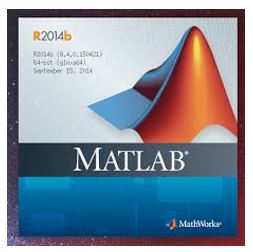 
      6-сурет – MATLAB бағдарламар кешенінің таңбасы
      Осы құжаттың А қосымшасында BASIC_NDS_MKE_8_uzlov бағламасының листингі келтірілген. Мәтінді қолдану ыңғайлы болу үшін листингтің қатарлары нөмірленген, және оны MATLAB бағдарламалар кешенінің директориясына отырғызу алдында алып тастау керек. 
      MATLAB бағдарламалар кешенін қолдануға шақыру жарлықты екі рет шерту арқылы жасаланады (6-сурет ).
      Жұмыс столында MATLAB – тың басты беті пайда болады (7-сурет).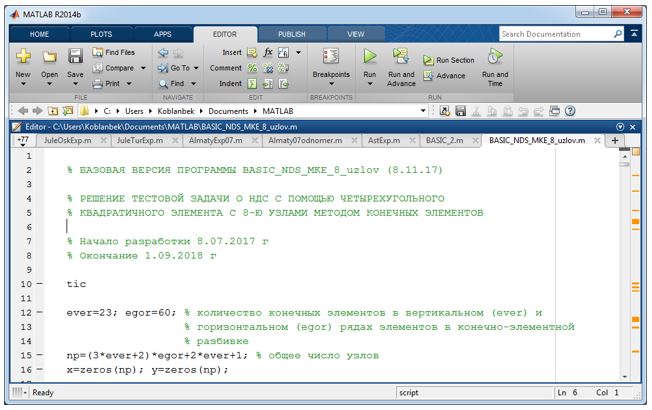 
      7-сурет – MATLAB бағдарламасының басты бетінің көрінісі
      MATLAB-тың 7-суреттегі басты бетінде BASIC_NDS_MKE_8_uzlov бағдарламасының бір бөлігі келтірілген. Егер бұл бөлік көрінбесе, ал басты бетте басқа бағдарламаның бөлігі көрініп тұрса, онда BASIC_NDS_MKE_8_uzlov бағдарламасын іздеу үшін басты беттің жоғарғы жағында OPEN түймесін басу керек. OPEN түймесін басқаннан кейін MATLAB диреториясындағы бағдарламалар тізімі шығады (8-сурет). 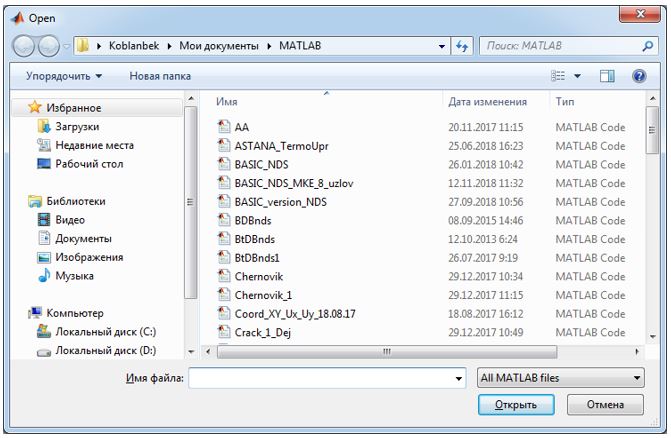 
      8-сурет - Директориядағы бағдарламалар тізімінің көрінісі
      BASIC_NDS_MKE_8_uzlov бағдарламасын басты бетке шақыру үшін тізімдегі оның атын шертсе болды (7-сурет).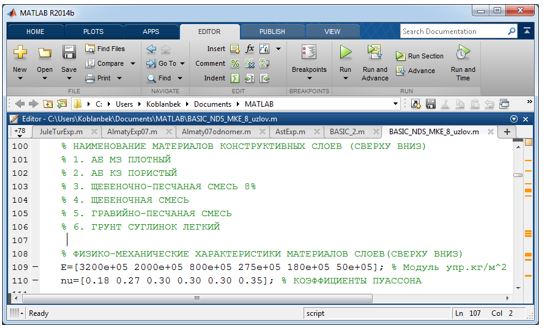 
      9-сурет – Қабаттардың материалдарының физика-механикалық сипаттамаларын енгізуге қажет 109-110 қатарлар
      Келтірілген бағдарламада автомобиль жолының физика-механикалық сипаттамалары қойылған. Оларды қажетінше өзгерту үшін 109-110 қатарлардағы олардың мәндерін енгізу керек (9-сурет). Физика-механикалық сипаттамалар енгізілгеннен кейін жоғарғы көлбеу бетке әсер етуші тік күштің мәнін беруді 150 қатарда жүргіземіз және олардың әсер ету нүктелерінің нөмірлерін береміз (10-сурет).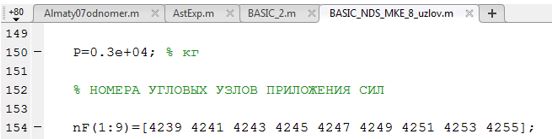 
      10-сурет – Бетке әсер етуші күштің шамасы мен ол әсер етуші түйіннің нөмірін беру қатары
      Есепті шығарудың келесі қадамында қолданушының талабына байланысты графикалық нәтижелер алу керек. Төменде тұйіндердің тік бағытта әртүрлі тереңдіктердегі жылжуларын анықтау тапсырмасын ұйымдастыру мысалдары келтірілген (11-17 - суреттер).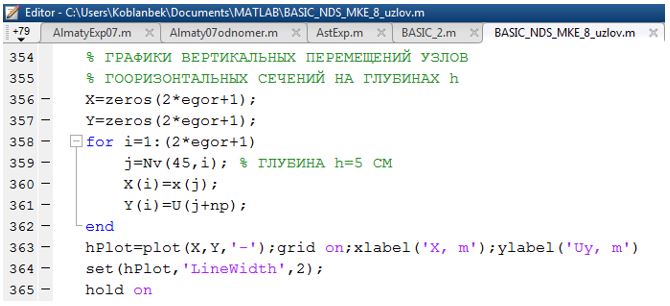 
      11-сурет – Түйіндердің h= 5 см тереңдіктегі тік жылжулар кестесін алу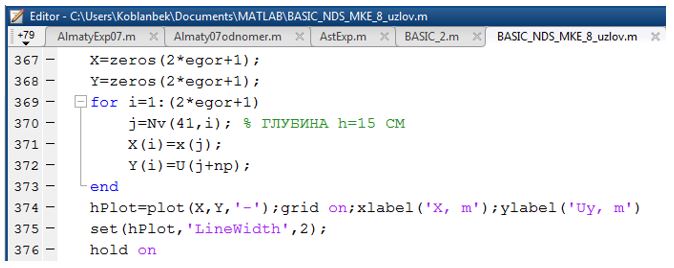 
      12-сурет – Түйіндердің h= 15 см тереңдіктегі тік жылжулар кестесін алу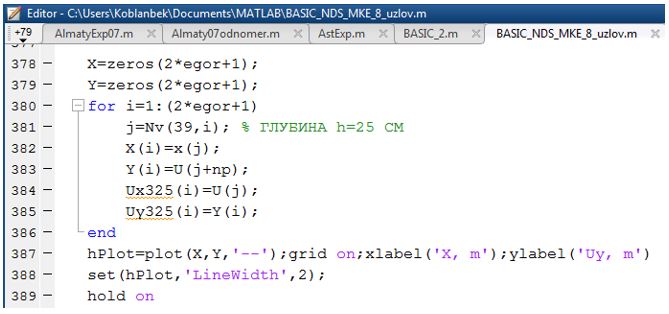 
      13-сурет – Түйіндердің h= 25 см тереңдіктегі тік жылжулар кестесін алу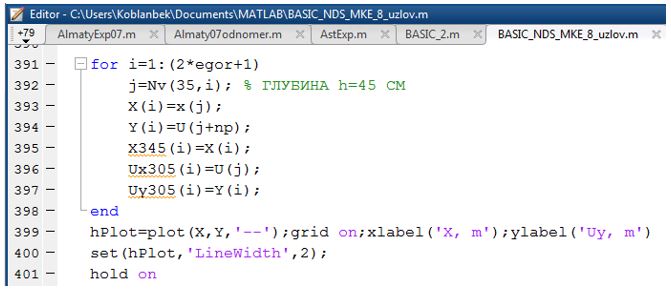 
      14-сурет– Түйіндердің h= 45 см тереңдіктегі тік жылжулар кестесін алу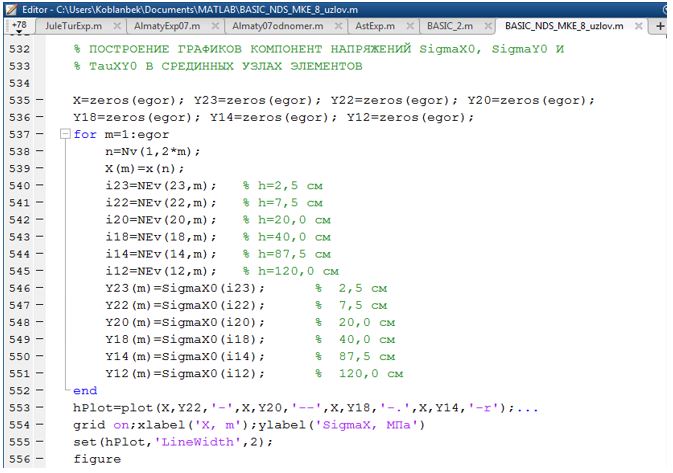 
      15-сурет – Кернеулердің SigmaX компонентінің кестесін алу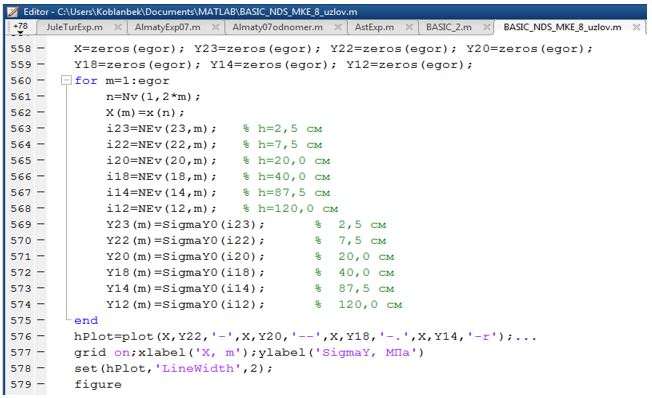 
      16-сурет – Кернеулердің SigmaY компонентінің кестесін алу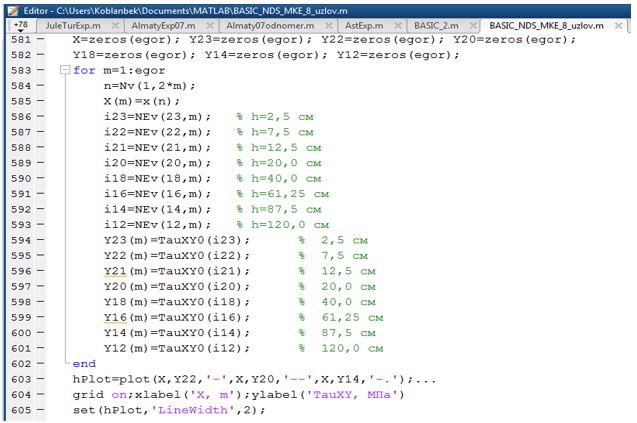 
      17-сурет – Кернеулердің TauXY компонентінің кестесін алу 
      Бағдарламаның басты беттегі барлық мәтінін қарап шығып, қажетті бастапқы мәндерді енгізіп, қажет болса бағдарламаға өзгертулер енгізгеннен кейін оны есептеуге қосуға болады. Ол үшін Run түймесін шертсе болды (18-сурет).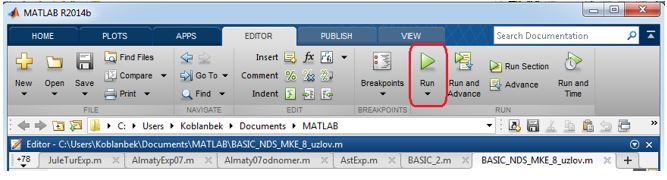 
      18-сурет– Құралдар бетіндегі бағдарламаны іске қосудың Run түймесі
      Бағдарламада тапсырушының қалауы бойынша есепті шығару нәтижелері туралы қажетті мәліметті алу командалары бар. Мұндай мәлімет кесте түрінде, кесте түрінде, немесе мәтін түрінде т.б. болуы мүмкін. Бұл тапсырушының қалауына байланысты.
      Төменде, 13-18 - суреттерде, мысал ретінде шешілген есептің нәтижелері зерттеу аймағының қажетті қималарының нүктелеріндегі тік және көлбеу жылжулар өрістерінің қалыптасу суреттері, және кернеулердің компоненттерінің де сол қималардағы өзгеру суреттері келтірілген. Мысал есепте зерттеудегі аймақтың жоғарғы беті автомобильдің жалғыз дөңгелегінің тік бағыттағы әсеріне ұшыраған. 4.8 BASIC_NDS_MKE_8_uzlov бағдарламасы бойынша есептеу үлгілері
      Төменде BASIC_NDS_MKE_8_uzlov бағдарласын компьютерде жүзеге асыру нәтижелері жылжулар мен кернеулер кестелері түрінде келтірілген. 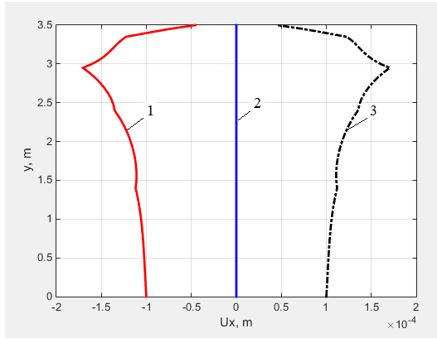 
      1 – тік симметрия өсінің сол жағынан 30 см қашықтықта орналасқан тік қима нүктелерінің көлденең ығысуы; 2 – тік симметрия өсі нүктелерінің көлденең ығысуы; 3 – тік симеттерия өсінің оң жағынан 30 см қашықтықта орналасқан тік қима нүктелерінің көлденең ығысуы
      19-сурет – Тік қима нүктелерінің көлденең ығысуы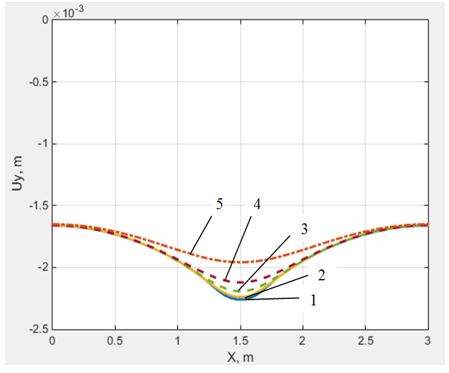 
      20-сурет - 1– h=5 см; 2–h=15 см; 3–h=25 см; 4–h=45 см; 5–h=80 см тереңдіктерінде орналасқан көлденең қима нүктелерінің тік ығысуы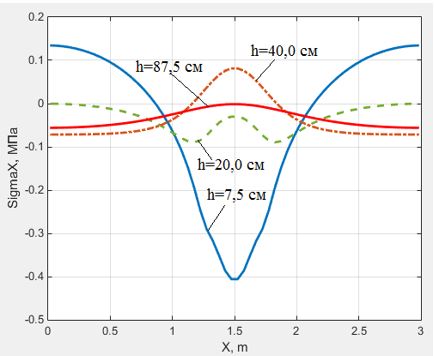 
      21-сурет - h тереңдіктерде кернеулердің үлесуі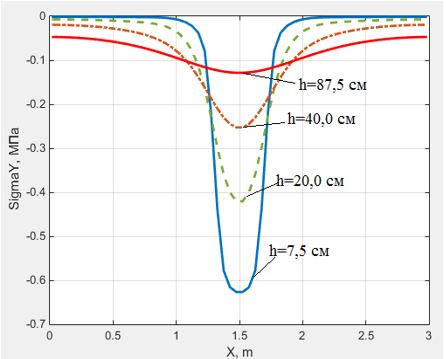 
      22-сурет - h тереңдіктерде кернеулердің үлесуі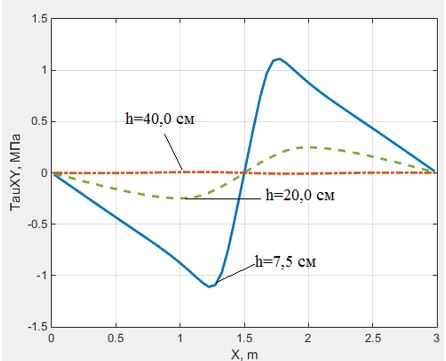 
      23-сурет - h тереңдіктерде  кернеулердің үлесуі А қосымшасы (міндетті)  BASIC_NDS_MKE_8_uzlov бағдарламасының бастапқы коды Б қосымшасы (міндетті) BtDBnds кіші бағдарламасының бастапқы коды
      Библиография
       [1] Мартынов Н.Н., Иванов А.П. MATLAB 5.Х. Есептеу, визуалдау, бағдарламалау. – М.:КУДИЦ-ОБРАЗ, 2000.-336 б.
      [2] Коткин Г.Л., Черкасский В.С. MATLAB қолданып физикалық үдерістерді компьютерлік моделдеу: Оқу құралы/Новосиб. Новосибирск ун-т., 2001. 173 б.
      [3] Потемкин В.Г. MATLAB 5.Х инженерлік және ғылыми есептеулер жүйесі 2 томда. –М.:ДИАЛОГ-МИФИ, 1999. 670 б.
      [4] Тынкевич М.А. Сандық әдістер.-Кемерово.:КузГТУ.1977.-122 б.
      [5] Сегерлинд Л. Шекті элементтер әдісін қолдану. М: Мир, 1979.–392 б.
      [6] ҚР СТ 1293-2004 Қатты емес типті жол төсемелерінің серпімділік модулін анықтау әдістері және олардың жіктелуі.
					© 2012. Қазақстан Республикасы Әділет министрлігінің «Қазақстан Республикасының Заңнама және құқықтық ақпарат институты» ШЖҚ РМК
				
1
"Қазақстан жол ғылыми-зерттеу институты" акционерлік қоғамы ("ҚазжолҒЗИ" АҚ) ДАЙЫНДАП ЕНГІЗДІ
"Қазақстан жол ғылыми-зерттеу институты" акционерлік қоғамы ("ҚазжолҒЗИ" АҚ) ДАЙЫНДАП ЕНГІЗДІ
2
Қазақстан Республикасы Инвестициялар және даму министрлігі Автомобиль жолдары комитеті Төрағасының 2018 жылғы 
21 желтоқсандағы № 122 бұйрығымен БЕКІТІЛІП, ҚОЛДАНЫСҚА ЕНГІЗІЛДІ
Қазақстан Республикасы Инвестициялар және даму министрлігі Автомобиль жолдары комитеті Төрағасының 2018 жылғы 
21 желтоқсандағы № 122 бұйрығымен БЕКІТІЛІП, ҚОЛДАНЫСҚА ЕНГІЗІЛДІ
3
"ҚазАвтоЖол" ҰК" Акционерлік қоғамымен 14.11. 2018 жылғы № 03/14-2-2623-И хатымен КЕЛІСІЛДІ
"ҚазАвтоЖол" ҰК" Акционерлік қоғамымен 14.11. 2018 жылғы № 03/14-2-2623-И хатымен КЕЛІСІЛДІ
4
БІРІНШІ ТЕКСЕРУ МЕРЗІМІ 
2023 жыл
5
ТЕКСЕРУ КЕЗЕҢДІЛІГІ
5 жыл
6
АЛҒАШ РЕТ ЕНГІЗІЛДІ
АЛҒАШ РЕТ ЕНГІЗІЛДІ
Құрылымдық қабат материалы
Серпімділік модулі Е, МПа
Пуассон коэффициенті, 
Қабаттың биіктігі, м
1 Ұсақ түйірлі тығыз асфальтбетон
3200
0,18
0,05
2 Ірі түйірлері кеуек асфальтбетон
2000
0,27
0,10
3 8% шағыл тасты-құмды қоспа 
800
0,30
0,40
4 Шағыл тасты қоспа 
275
0,30
0,45
5 Қиыршық тасты-құмды қоспа
180
0,30
1,00
6 Жеңіл балшық топырақ
50
0,35
-
1
%BASIC_NDS_MKE_8_uzlov
2
% бағдарламысыны базалық нұсқасы
3
4
% СОҢҒЫ ЭЛЕМЕНТТЕР ӘДІСІМЕН 8 ТҮЙІНДІ КВАДРАТТЫ ЭЛЕМЕНТТІҢ 
5
% КӨМЕГІМЕН ҚҚС ТУРАЛЫ ТЕСТІЛІК ТАПСЫРМАСЫН 

% ШЕШУ
6
7
% Әзірлеменің басталуы 8.07.2017 ж
8
% аяқталуы 1.09.2018 ж
9
10
tic
11
12
ever=23; egor=60; % соңғы-элементтік бөліну элементтеріндегі 
13
 % тік (ever) және 
14
 % көлденең (egor) қатарлардағы соңғы элементтер саны 
15
np=(3*ever+2)*egor+2*ever+1; % түйіндердің жалпы саны
16
x=zeros(np); y=zeros(np);
17
18
% ЭЛЕМЕНТТЕРДІ НӨМІРЛЕУ ТӘРТІБІ – СОЛДАН ОҢҒЫ (ҚАТАРЛАР 

% ТӨМЕННЕН БАСТАЛАДЫ)
19
% ТҮЙІНДЕРДІ НӨМІРЛЕУ ТӘРТІБІ - СОЛДАН ОҢҒЫ. ТҮЙІНДЕР 

% ҚАТАРЫ ДА
20
% ТӨМЕННЕН БАСТАЛАДЫ. ТҮЙІНДЕРДІҢ АРАЛЫҚ ҚАТАРЛАРЫ, 

% ЭЛЕМЕНТТЕР ОРТАСЫ АРҚЫЛЫ ӨТЕТІН 
21
% egor+1 ТҮЙІНДЕРДЕН ТҰРАДЫ
22
23
% ЖЫЛЖУЛАРДАҒЫ ШЕКТІК ЖАҒДАЙЛАРДЫ БЕРУ ҮШІН БЕРІЛГЕН МӘНДЕРІ 
24
% БАР ТҮЙІНДЕР НӨМІРЛЕРІНІҢ АУҚЫМДАРЫН ҚАЛЫПТАСТЫРУ
25
26
Mz=zeros(400);
27
np=ever*(3*egor+2)+2*egor+1;
28
for i=1:(2*egor+1)
29
 Mz(i)=i;
30
end
31
k=2*egor+2;
32
for i=1:ever
33
 Mz(k)=(2*egor+1)+1+(i-1)*(3*egor+2);
34
 Mz(k+1)=Mz(k)+egor;
35
 Mz(k+2)=Mz(k+1)+1;
36
 Mz(k+3)=Mz(k+2)+2*egor;
37
 k=k+4;
38
end
39
for i=1:(2*egor+1)
40
 Mz(k)=Mz(i)+np;
41
 k=k+1;
42
end
43
44
% МЕТРЛАРДАҒЫ КООРДИНАТ ӨСТЕРІ БОЙЫНША АУҚЫМДЫ АДЫМДАР 
45
format long 
46
dx=zeros(2*egor);
47
dy=zeros(2*ever);
48
49
dx=[
50
 0.250e-01 0.250e-01 0.250e-01 0.250e-01 0.250e-01 0.250e-01 0.250e-01 ... 
51
 0.250e-01 0.250e-01 0.250e-01 0.250e-01 0.250e-01 0.250e-01 0.250e-01 ...
52
 0.250e-01 0.250e-01 0.250e-01 0.250e-01 0.250e-01 0.250e-01 0.250e-01 ...
53
 0.250e-01 0.250e-01 0.250e-01 0.250e-01 0.250e-01 0.250e-01 0.250e-01 ...
54
 0.250e-01 0.250e-01 0.250e-01 0.250e-01 0.250e-01 0.250e-01 0.250e-01 ...
55
 0.250e-01 0.250e-01 0.250e-01 0.250e-01 0.250e-01 0.250e-01 0.250e-01 ...
56
 0.250e-01 0.250e-01 0.250e-01 0.250e-01 0.250e-01 0.250e-01 0.250e-01 ...
57
 0.250e-01 0.250e-01 0.250e-01 0.250e-01 0.250e-01 0.250e-01 0.250e-01 ...
58
 0.250e-01 0.250e-01 0.250e-01 0.250e-01];
59
60
dy=[0.1000 0.1000 0.1000 0.1000 0.1000 0.1000 0.1000 ...
61
 0.1000 0.1000 0.1000 0.1000 0.1000 0.0750 0.0750 ...
62
 0.0625 0.0625 0.0500 0.0500 0.0500 0.0500 0.0250 ...
63
 0.0250 0.0250];
64
65
yy=[0.000 0.200 0.400 0.600 0.800 1.000 1.200 1.400 1.600 1.800 2.000 2.200 ...
66
 2.400 2.550 2.700 2.825 2.950 3.050 3.150 3.250 3.350 3.400 3.450 3.500];
67
68
% КООРДИНАТТАРДЫ ҚАЛЫПТАСТЫРУ БЛОГЫ
69
% х өсіне оң бағыт – солдан оңға 
70
% у өсіне оң бағыт – төменнен жоғарыға 
71
k=1;
72
NN=zeros(ever);
73
for n=1:ever
74
 for m=1:egor
75
 n1=2*m-1+(3*egor+2)*(n-1); n2=n1+1; n3=n1+2; 
76
 n4=n3+2*egor-m+1; n5=n3+(3*egor+2); 
77
 n6=n5-1; n7=n5-2; n8=n4-1;
78
79
 x(n1)=(m-1)*2*dx(m); x(n2)=x(n1)+dx(m); x(n3)=x(n1)+2*dx(m);
80
 x(n4)=x(n3); x(n5)=x(n3); x(n6)=x(n2); x(n7)=x(n1); x(n8)=x(n1);
81
82
 y(n1)=yy(n); y(n2)=y(n1); y(n3)=y(n1); y(n4)=y(n3)+dy(n);
83
 y(n5)=y(n3)+2*dy(n); y(n6)=y(n5); y(n7)=y(n5); y(n8)=y(n4);
84
 if(m==36)
85
 NN(2*k-1)=n3;
86
 NN(2*k)=n4;
87
 k=k+1;
88
 end
89
 end
90
end
91
NN(1:2*ever+1);
92
93
% БАСТАПҚЫ МӘЛІМЕТТЕР ЖӘНЕ МАТРИЦАЛАРДЫҢ НӨЛДЕНУІ 
94
np2=2*np;
95
K=zeros(np2,np2);
96
U=zeros(np2+1);
97
U0=zeros(np2+1);
98
F=zeros(np2);
99
100
% ҚҮРЫЛЫМДЫҚ ҚАБАТ МАТЕРИАЛДАРЫНЫҢ АТАУЫ (ЖОҒАРЫДАН ТӨМЕНГЕ) 
101
% 1. ҰТ ТЫҒЫЗ АБ 
102
% 2. ІТ КЕУЕК АБ 
103
% 3. 8% ШАҒЫЛ ТАСТЫ-ҚОСПА
104
% 4. ШАҒЫЛ ТАСТЫ ҚОСПА
105
% 5. ҚИЫРШЫҚ ТАСТЫ-ҚҰМДЫ ҚОСПА 
106
% 6. ЖЕҢІЛ БАЛШЫҚ ТОПЫРАҚ 
107
108
% ҚАБАТТАР МАТЕРИАЛДАРЫНЫҢ ФИЗИКА-МЕХАНИКАЛЫҚ 

% СИПАТТАМАЛАРЫ (ЖОҒАРЫДАН ТӨМЕНГЕ)
109
E=[6933e+05 4142e+05 1000e+05 250e+05 180e+05 58e+05]; % Серп. модулі кг/м^2 
110
nu=[0.18 0.27 0.30 0.30 0.30 0.35]; % ПУАССОН коэффициенті
111
112
% ЖҮКТЕМЕЛЕРДЕГІ ШЕКТІК ЖАҒДАЙЛАР 
113
114
% Дара дөңгелектен түсетін жүктеме 
115
116
% ИНТЕРНЕТТЕН АЛЫНҒАН МӘЛІМЕТТЕР
117
% 1 Па=0.102 кгс/м^2
118
% 0.6 МПа=6.12 кгс/см^2=60000.0 кгс/м^2
119
120
% ЭЛЕМЕНТТІҢ БҰРЫШТЫҚ ТҮЙІНДЕРІНЕ ҮЛЕСТІРІЛГЕН ДАРА 

% ДӨҢГЕЛЕКТЕН ТҮСЕТІН ЖҮКТЕМЕ
121
% ЕСЕПТІК СҰЛБАНЫҢ ОРТАСЫНА ҚОЙЫЛАДЫ. 

% Аралық түйіндер 
122
% ескерілмейді
123
124
% ДӨҢГЕЛЕК ЖҮКТЕМЕСІ НОРМАТИВТІК ҚАРҚЫНДЫЛЫҚ 

% ЕСЕБІНЕН ЕСЕПТЕЛЕДІ 
125
% ЖҮКТЕМЕНІҢ q=0.6 MPa
126
% ЕГЕР 1 Па=0.102 кгс/м^2 (Интернеттен) ОНДА 
127
% 0.6 МПа=6.12 кгс/см^2 = 60000.0 кгс/м^2. 
128
% Осылайша, егер жамылғының 1 метр бойынша 60000 кг салмақ тура келсе, онда 
129
% 0.05 м бір арақашықтыққа – 3000 кг салмақ .
130
% Егер дөңгелектің енін 40 см деп, ал көлденең бағыттағы 
131
% бір соңғы элементтің енін – 5 см деп қабылдасақ, онда көлік жүктемесі 
132
% 8 соңғы элемент шегінде 9 түйін бойынша үлеседі 
133
% Бұрыштық түйіндер арасындғы арақашықтық - 0.05 м (5 cм – соңғы элементтің ені). 
134
% Сонымен қатар келесіні ескеру қажет 
135
% екі шеткі түйіндерге (1-ші және 9-түйіндер) жартылай жүктеме түседі.
136
% Мұндай жағдайда түйінді нүктелердегі жүктемелер 
137
% келесіндей үлестіріледі:
138
% P1=P9=1500 кг, P2=P3= … =P8=3000 кг 
139
140
% БІР ТҮЙІНГЕ КЕЛЕТІН ЖҮКТЕМЕНІ ЕСЕПТЕУ
141
% ТҮЙІНДЕР АРАСЫНДАҒЫ АРАҚАШЫҚТЫҚ 0.025 М (аралық түйіндер ескеріледі)
142
% 1 М-ГЕ 60000 КГ САЛМАҚ ТУРА КЕЛЕДІ, АЛ 0.025 М БІР АРАҚАШЫҚТЫҚҚА 
143
% 1500 КГ САЛМАҚ ТУРА КЕЛЕДІ
144
145
% НӘТИЖЕЛЕР КГ-ДА ЖӘНЕ МЕТРЛЕРДЕ АЛЫНАДЫ 
146
147
% ЭПЮРАНЫҢ ОРТАЛЫҚ БӨЛІГІНЕ ТҮСІРІЛГЕН 
148
% ТІК КҮШТЕРДІҢ ШАМАСЫ 
149
150
P=0.3e+04; % кг
151
152
% КҮШ ТҮСІРІЛГЕН БҰРЫШТЫҚ ТҮЙІНДЕР НӨМІРЛЕРІ 
153
154
nF(1:9)=[4239 4241 4243 4245 4247 4249 4251 4253 4255];
155
for i=1:9
156
 j=nF(i);
157
 xP(i)=x(j);
158
end
159
160
% БҰРЫШТЫҚ ТҮЙІНДЕРГЕ КҮШ ТҮСІРУ 
161
F(nF(1)+np)=-P/2;
162
F(nF(9)+np)=-P/2;
163
for i=1:7
164
 F(nF(1+i)+np)=-P;
165
end
166
167
% ЭЛЕМЕНТ ҚАТТЫЛЫҒЫНЫҢ [ke] МАТРИЦАСЫН ЖӘНЕ 
168
% ЖҮЙЕ ҚАТТЫЛЫҒЫНЫҢ [K] ҒАЛАМДЫҚ МАТРИЦАСЫН ҚАЛЫПТАСТЫРУ
169
170
mpe=[-0.577350 0.577350]; % ИНТЕГРАЛДАУ НҮКТЕЛЕРЕНІҢ КООРДИНАТТАРЫ 
171
mH=[1 1]; % САЛМАҚТЫҚ КОЭФФИЦИЕНТТЕР
172
K=zeros(np2,np2);
173
for n=1:ever
174
 for m=1:egor
175
 n1=2*m-1+(3*egor+2)*(n-1); n2=n1+1; n3=n1+2; 
176
 n4=n3+2*egor-m+1; n5=n3+(3*egor+2); 
177
 n6=n5-1; n7=n5-2; n8=n4-1;
178
179
 X1=x(n1); Y1=y(n1);
180
 X2=x(n3); Y2=y(n3);
181
 X3=x(n5); Y3=y(n5);
182
 X4=x(n7); Y4=y(n7);
183
184
 % ЖАЗЫҚ ДЕФОРМАЦИЯ ЖАҒДАЙЫ ҮШІН СЕРПІМДІЛІК МАТРИЦАСЫН 

 % ҚАЛЫПТАСТЫРУ
185
 if((n>=1)&(n<=7)) 
186
 e1=E(6); nu1=nu(6); % ЖЕҢІЛ БАЛШЫҚ ТОПЫРАҚ
187
 end
188
 if((n>=8)&(n<=12)) 
189
 e1=E(5); nu1=nu(5); % ҚИЫРШЫҚ ТАСТЫ-ҚҰМДЫ ҚОСПА
190
 end
191
 if((n>=13)&(n<=16))
192
 e1=E(4); nu1=nu(4); % ШАҒЫЛ ТАСТЫ ҚОСПА
193
 end
194
 if((n>=17)&(n<=20))
195
 e1=E(3); nu1=nu(3); % 8% ШАҒЫЛ ТАТЫ-ҚҰМДЫ ҚОСПА
196
 end
197
 if((n>=21)&(n<=22))
198
 e1=E(2); nu1=nu(2); % ІТ КЕУЕК АБ 
199
 end
200
 if(n==23)
201
 e1=E(1); nu1=nu(1); % ҰТ ТЫҒЫЗ АБ 
202
 end
203
204
 D=zeros(3,3);
205
 D(3,3)=e1/(2*(1+nu1)); D(2,2)=2*D(3,3)*(1-nu1)/(1-2*nu1);
206
 D(1,1)=D(2,2); D(1,2)=2*D(3,3)*nu1/(1-2*nu1);
207
 D(2,1)=D(1,2);
208
209
 dJ=abs((X1-X2)*(Y2-Y4))/4; % якобиан 
210
211
 % ЭЛЕМЕНТ ҚАТТЫЛЫҒЫНЫҢ[Ke] МАТРИЦАСЫНДАҒЫ ҚОС ИНТЕГРАЛДЫ 

 % САНДЫҚ ИНТЕГРАЛДАУ ҮШІН 
212
 % ГАУСС КВАДРАТУРАСЫН ПАЙДАЛАНУ 
213
214
 % BtDBnds1(psi,eta,D,X1,X2,Y1,Y3) – ішкі есептеу бағдарламасы 
215
 % элемент қаттылығының матрицасының
216
 Ke=zeros(16,16);
217
 psi=mpe(1); eta=mpe(1);
218
 k11=BtDBnds1(psi,eta,D,X1,X2,Y1,Y3);
219
 psi=mpe(1); eta=mpe(2);
220
 k12=BtDBnds1(psi,eta,D,X1,X2,Y1,Y3);
221
 psi=mpe(2); eta=mpe(1);
222
 k21=BtDBnds1(psi,eta,D,X1,X2,Y1,Y3);
223
 psi=mpe(2); eta=mpe(2);
224
 k22=BtDBnds1(psi,eta,D,X1,X2,Y1,Y3);
225
 Ke=dJ*(mH(1)*(mH(1)*k11+mH(2)*k12)+mH(2)*(mH(1)*k21+mH(2)*k22));
226
227
 ne8=[n1 n2 n3 n4 n5 n6 n7 n8];
228
 for i=1:8
229
 for j=1:8
230
 K(ne8(i),ne8(j))=K(ne8(i),ne8(j))+Ke(i,j);
231
 K(ne8(i),ne8(j)+np)=K(ne8(i),ne8(j)+np)+Ke(i,j+8);
232
 K(ne8(i)+np,ne8(j))=K(ne8(i)+np,ne8(j))+Ke(i+8,j);
233
 K(ne8(i)+np,ne8(j)+np)=K(ne8(i)+np,ne8(j)+np)+Ke(i+8,j+8);
234
 end
235
 end
236
 end
237
end
238
239
disp('К матрицасы қалыптастырылды ')
240
241
% САТЖ ТҮРЛЕНДІРУ
242
243
np2=2*np;
244
i=1;
245
for n=1:np2
246
 if(n==Mz(i))
247
 F(n)=K(n,n)*U(n);
248
 for m=1:np2
249
 if(m~=n)
250
 K(n,m)=0.0;
251
 end
252
 end
253
 i=i+1;
254
 end
255
 end
256
257
 i=1;
258
 for n=1:np2
259
 if(n==Mz(i))
260
 for m=1:np2
261
 if(m~=n)
262
 F(m)=F(m)-K(m,n)*U(n);
263
 K(m,n)=0.0;
264
 end
265
 end
266
 i=i+1;
267
 end
268
 end
269
270
 % САТЖ ШЕШІМІ
271
 U=K\F;
272
disp(' [K]{U}={F} жүйесі шешілді ') 
273
274
% Сипатты тік қималардағы түйіндер нөмірлері 
275
nom12=[
276
 49 146 231 328 413 510 595 692 ...
277
 777 874 959 1056 1141 1238 1323 1420 ...
278
 1505 1602 1687 1784 1869 1966 2051 2148 ...
279
 2233 2330 2415 2512 2597 2694 2779 2876 ...
280
 2961 3058 3143 3240 3325 3422 3507 3604 ...
281
 3689 3786 3871 3968 4053 4150 4235];
282
nom15=[
283
 61 152 243 334 425 516 607 698 ...
284
 789 880 971 1062 1153 1244 1335 1426 ...
285
 1517 1608 1699 1790 1881 1972 2063 2154 ...
286
 2245 2336 2427 2518 2609 2700 2791 2882 ...
287
 2973 3064 3155 3246 3337 3428 3519 3610 ...
288
 3701 3792 3883 3974 4065 4156 4247];
289
nom18=[
290
 73 158 255 340 437 522 619 704 ...
291
 801 886 983 1068 1165 1250 1347 1432 ...
292
 1529 1614 1711 1796 1893 1978 2075 2160 ...
293
 2257 2342 2439 2524 2621 2706 2803 2888 ...
294
 2985 3070 3167 3252 3349 3434 3531 3616 ...
295
 3713 3798 3895 3980 4077 4162 4259];
296
297
% ОРТАША ҚИМАДАҒЫ ТҮЙІНДЕРДІҢ КӨЛДЕНЕҢ ЖЫЛЖУЛАР КЕСТЕЛЕРІ 
298
Y=zeros(2*ever+1);
299
X150=zeros(2*ever+1);
300
X120=zeros(2*ever+1);
301
X180=zeros(2*ever+1);
302
 for i=1:2*ever+1
303
 j120=nom12(i);
304
 j150=nom15(i);
305
 j180=nom18(i);
306
 Y(i)=y(j150);
307
 X120(i)=U(j120)-0.0001; % 30 СМ ТІК СИММЕТРИЯ ӨСІНЕН СОЛ ЖАҚТА 
308
 X150(i)=U(j150)*10; % ТІК СИММЕТРИЯ ӨСІНДЕ 
309
 X180(i)=U(j180)+0.0001; % 30 СМ ТІК СИММЕТРИЯ ӨСІНЕН 

 % ОҢ ЖАҚТА 
310
 end
311
 hPlot=plot(X150,Y,'b-',X120,Y,'r-',X180,Y,'k-.');grid on;xlabel('Ux, m');ylabel('y, m')
312
 set(hPlot,'LineWidth',2);
313
314
 figure
315
316
% ТҮЙІНДЕРДІҢ КӨЛДЕНЕҢ ҚАТАРЛАРЫНЫҢ АУҚЫМДАРЫН ҚАЛЫПТАСТЫРУ % Nv(I,m)
317
318
% 2*egor+1 ТЕҢ ӘРБІР ТОЛЫҚ КӨЛДЕНЕҢ ҚАТАРДАҒЫ ТҮЙІНДЕРДІҢ

% ЖАЛПЫ САНЫ 
319
% ОСЫНДАЙ КӨЛДЕНЕҢ ҚАТАРЛАРДЫҢ САНЫ ever+1 ТЕҢ
320
% ЭЛЕМЕНТТЕР ОРТАСЫНАН ӨТЕТІН ҚИМАЛАР 

% ҚАРАСТЫРЫЛМАЙДЫ.
321
% ОЛАР ӘРБІР КӨЛДЕНЕҢ ДЕҢГЕЙДЕ (ТЕРҢДІКТЕ) ІЗДЕЛЕТІН 

% ШАМАЛАРДЫҢ КЕСТЕЛЕРІН ҚҰРУ ҮШІН 
322
% ПАЙДАЛАНЫЛАДЫ 
323
324
Nv=zeros(ever+1,2*egor+1);
325
for n=1:(ever+1)
326
 for m=1:(2*egor+1)
327
 I=2*n-1;
328
 Nv(I,m)=m+(3*egor+2)*(n-1);
329
 end
330
end
331
for n=1:ever
332
 for m=1:(egor+1)
333
 I=2*n;
334
 Nv(I,2*m-1)=m+(2*egor+1)*n+(egor+1)*(n-1);
335
 end
336
end
337
338
format short
339
Set=zeros(2*ever+1,4);
340
for n=1:2*ever+1
341
 i=Nv(n,1);
342
 Set(n,1)=n;
343
 Set(n,2)=i;
344
 Set(n,3)=y(i);
345
 Set(n,4)=3.50-y(i);
346
end
347
for m=1:47
348
% fprintf('%6u %6u %10.4f %10.4f\n',Set(m,1),Set(m,2),Set(m,3),Set(m,4));
349
end
350
351
% һ ТЕРЕҢДІКТЕРІНДЕГІ КӨЛДЕНЕҢ ҚИМАЛАРДЫҢ ТІК ЖЫЛЖУЛАРЫНЫҢ 
352
% КЕСТЕЛЕРІ 
353
X=zeros(2*egor+1);
354
Y=zeros(2*egor+1);
355
for i=1:(2*egor+1)
356
 j=Nv(45,i); % ТЕРЕҢДІК h=5 СМ
357
 X(i)=x(j);
358
 Y(i)=U(j+np);
359
end
360
hPlot=plot(X,Y,'-');grid on;xlabel('X, m');ylabel('Uy, m')
361
set(hPlot,'LineWidth',2);
362
hold on
363
364
X=zeros(2*egor+1);
365
Y=zeros(2*egor+1);
366
for i=1:(2*egor+1)
367
 j=Nv(41,i); % ТЕРЕҢДІК h=15 СМ
368
 X(i)=x(j);
369
 Y(i)=U(j+np);
370
end
371
hPlot=plot(X,Y,'-');grid on;xlabel('X, m');ylabel('Uy, m')
372
set(hPlot,'LineWidth',2);
373
hold on
374
375
X=zeros(2*egor+1);
376
Y=zeros(2*egor+1);
377
for i=1:(2*egor+1)
378
 j=Nv(39,i); % ТЕРЕҢДІК h=25 СМ
379
 X(i)=x(j);
380
 Y(i)=U(j+np);
381
 Ux325(i)=U(j);
382
 Uy325(i)=Y(i);
383
end
384
hPlot=plot(X,Y,'--');grid on;xlabel('X, m');ylabel('Uy, m')
385
set(hPlot,'LineWidth',2);
386
hold on
387
388
for i=1:(2*egor+1)
389
 j=Nv(35,i); % ТЕРЕҢДІК h=45 СМ
390
 X(i)=x(j);
391
 Y(i)=U(j+np);
392
 X345(i)=X(i);
393
 Ux305(i)=U(j);
394
 Uy305(i)=Y(i);
395
end
396
hPlot=plot(X,Y,'--');grid on;xlabel('X, m');ylabel('Uy, m')
397
set(hPlot,'LineWidth',2);
398
hold on
399
400
for i=1:(2*egor+1)
401
 j=Nv(29,i); % ТЕРЕҢДІК h=80 СМ
402
 X(i)=x(j);
403
 Y(i)=U(j+np);
404
 Ux270(i)=U(j);
405
 Uy270(i)=Y(i);
406
end
407
hPlot=plot(X,Y,'-.');grid on;xlabel('X, m');ylabel('Uy, m')
408
set(hPlot,'LineWidth',2);
409
410
figure
411
412
% ЭЛЕМЕНТТЕРДІҢ ОРТАЛЫҚ НҮКТЕЛЕРІНДЕГІ ДЕФОРМАЦИЯЛАР 
413
% КОМПОНЕНТТЕРІН ЕСЕПТЕУ (eps=0.0, eta=0.0)
414
415
epsX0=zeros(ever*egor);
416
epsY0=zeros(ever*egor);
417
gamXY0=zeros(ever*egor);
418
419
for n=1:ever
420
 for m=1:egor
421
 n1=2*m-1+(3*egor+2)*(n-1); n2=n1+1; n3=n1+2; 
422
 n4=n3+2*egor-m+1; n5=n3+(3*egor+2); 
423
 n6=n5-1; n7=n5-2; n8=n4-1;
424
425
 dJ=abs((x(n1)-x(n3))*(y(n3)-y(n7)))/4; % якобиан 
426
 i=m+egor*(n-1);
427
 epsX0(i)=(U(n4)-U(n8))/(x(n4)-x(n8)); 
428
 epsY0(i)=(-U(n2+np)+U(n6+np))/(y(n6)-y(n2)); 
429
 gamXY0(i)=-(-U(n2)+U(n6))/(x(n4)-x(n8))+(U(n4+np)-U(n8+np))/(y(n6)-y(n2));
430
 end
431
end
432
433
% ЖОЛМА-ЖОЛ ЭЛЕМЕНТТЕР НӨМІРІ 
434
NEv=zeros(ever,egor);
435
for n=1:ever
436
 for m=1:egor
437
 i=m+egor*(n-1);
438
 NEv(n,m)=i;
439
 end
440
end
441
442
% ДЕФОРМАЦИЯЛАР МЕН КЕРНЕУЛЕР ЕСЕПТЕЛІНЕТІН ОРТАЛЫҚ 

% КЕРНЕУДІҢ НӨМІРІ 
443
% NEv(n,m) АУЫҚЫМЫНДА ОРНАЛАСҚАН ЭЛЕМЕНТ НӨМІРІНЕ СӘЙКЕС КЕЛЕДІ
444
445
X=zeros(egor); Y25=zeros(egor); Y200=zeros(egor); Y400=zeros(egor);
446
for m=1:egor
447
 n=Nv(1,2*m);
448
 X(m)=x(n);
449
 i25=NEv(23,m);
450
 i200=NEv(20,m);
451
 i400=NEv(18,m);
452
 Y25(m)=epsX0(i25); % 2,5 cм
453
 Y200(m)=epsX0(i200); % 20,0 cм
454
 Y400(m)=epsX0(i400); % 40,0 см
455
end
456
hPlot=plot(X,Y25,'-',X,Y200,'--',X,Y400,'-.');...
457
grid on;xlabel('X, m');ylabel('epsX')
458
set(hPlot,'LineWidth',2);
459
figure
460
461
X=zeros(egor); Y25=zeros(egor); Y200=zeros(egor); Y400=zeros(egor);
462
for m=1:egor
463
 n=Nv(1,2*m);
464
 X(m)=x(n);
465
 i25=NEv(23,m);
466
 i200=NEv(20,m);
467
 i400=NEv(18,m);
468
 Y25(m)=epsY0(i25); % 2,5 cм
469
 Y200(m)=epsY0(i200); % 20,0 cм
470
 Y400(m)=epsY0(i400); % 40,0 см
471
end
472
hPlot=plot(X,Y25,'-',X,Y200,'--',X,Y400,'-.');...
473
grid on;xlabel('X, m');ylabel('epsY')
474
set(hPlot,'LineWidth',2);
475
figure
476
477
% ЭЛЕМЕНТТЕРДІҢ ОРТА НҮКТЕЛЕРІНДЕГІ Sigma КЕРНЕУЛЕР 
478
% КОМПОНЕНТТЕРІН ЕСЕПТЕУ (eps=0.0, eta=0.0)
479
SigX=zeros(ever); SigY=zeros(ever);
480
k=0;
481
for n=1:ever
482
 for m=1:egor
483
 n1=2*m-1+(3*egor+2)*(n-1); n2=n1+1; n3=n1+2; 
484
 n4=n3+2*egor-m+1; n5=n3+(3*egor+2); 
485
 n6=n5-1; n7=n5-2; n8=n4-1;
486
487
 % ЖАЗЫҚ ДЕФОРМАЦИЯ ЖАҒДАЙЫ ҮШІН СЕРПІМДІЛІК МАТРИЦАСЫН 

 % ҚАЛЫПТАСТЫРУ 
488
 if((n>=1)&(n<=7)) 
489
 e1=E(6); nu1=nu(6); % ЖЕҢІЛ БАЛШЫҚ ТОПЫРАҚ 
490
 end
491
 if((n>=8)&(n<=12)) 
492
 e1=E(5); nu1=nu(5); % ҚИЫРШЫҚ ТАСТЫ-ҚҰМДЫ ҚОСПА
493
 end
494
 if((n>=13)&(n<=16))
495
 e1=E(4); nu1=nu(4); % ШАҒЫЛ ТАСТЫ ҚОСПА
496
 end
497
 if((n>=17)&(n<=20))
498
 e1=E(3); nu1=nu(3); % 8% ШАҒЫЛ ТАСТЫ-ҚҰМДЫ ҚОСПА 
499
 end
500
 if((n>=21)&(n<=22))
501
 e1=E(2); nu1=nu(2); % ІТ КЕУЕК АБ 
502
 end
503
 if(n==23)
504
 e1=E(1); nu1=nu(1); % ҰТ ТЫҒЫЗ АБ 
505
 end
506
507
 D=zeros(3,3);
508
 D(3,3)=e1/(2*(1+nu1)); D(2,2)=2*D(3,3)*(1-nu1)/(1-2*nu1);
509
 D(1,1)=D(2,2); D(1,2)=2*D(3,3)*nu1/(1-2*nu1);
510
 D(2,1)=D(1,2);
511
512
 X1=x(n1); X2=x(n3); Y2=y(n3); Y4=y(n7);
513
 dJ=abs((X1-X2)*(Y2-Y4))/4; % Якобиан 
514
 G=e1/(2*(1+nu1));
515
516
 i=m+egor*(n-1); 
517
 % В МПа
518
 SigmaX0(i)=(D(1,1)*epsX0(i)+D(1,2)*epsY0(i))/100000;
519
 SigmaY0(i)=(D(2,1)*epsX0(i)+D(2,2)*epsY0(i))/100000;
520
 TauXY0(i)=D(3,3)*gamXY0(i)/100000;
521
 if(m==30)
522
 k=k+1;
523
 SigX(n)=SigmaX0(i);
524
 SigY(n)=SigmaY0(i);
525
 end
526
 end
527
end
528
529
% КЕРНЕУЛЕР КОМПОНЕНТТЕРІНІҢ КЕСТЕСІН ҚҰРУ SigmaX0, SigmaY0 И 
530
% TauXY0 ЭЛЕМЕНТТЕРДІҢ ОРТА ТҮЙІНДЕРІНДЕ 
531
532
X=zeros(egor); Y23=zeros(egor); Y22=zeros(egor); Y20=zeros(egor);
533
Y18=zeros(egor); Y14=zeros(egor); Y12=zeros(egor);
534
for m=1:egor
535
 n=Nv(1,2*m);
536
 X(m)=x(n);
537
 i23=NEv(23,m); % h=2,5 см
538
 i22=NEv(22,m); % h=7,5 см
539
 i20=NEv(20,m); % h=20,0 см
540
 i18=NEv(18,m); % h=40,0 см
541
 i14=NEv(14,m); % h=87,5 см
542
 i12=NEv(12,m); % h=120,0 см
543
 Y23(m)=SigmaX0(i23); % 2,5 cм
544
 Y22(m)=SigmaX0(i22); % 7,5 cм
545
 Y20(m)=SigmaX0(i20); % 20,0 cм
546
 Y18(m)=SigmaX0(i18); % 40,0 cм
547
 Y14(m)=SigmaX0(i14); % 87,5 cм
548
 Y12(m)=SigmaX0(i12); % 120,0 cм
549
end
550
hPlot=plot(X,Y22,'-',X,Y20,'--',X,Y18,'-.',X,Y14,'-r');...
551
grid on;xlabel('X, m');ylabel('SigmaX, МПа')
552
set(hPlot,'LineWidth',2);
553
figure
554
555
X=zeros(egor); Y23=zeros(egor); Y22=zeros(egor); Y20=zeros(egor);
556
Y18=zeros(egor); Y14=zeros(egor); Y12=zeros(egor);
557
for m=1:egor
558
 n=Nv(1,2*m);
559
 X(m)=x(n);
560
 i23=NEv(23,m); % h=2,5 см
561
 i22=NEv(22,m); % h=7,5 см
562
 i20=NEv(20,m); % h=20,0 см
563
 i18=NEv(18,m); % h=40,0 см
564
 i14=NEv(14,m); % h=87,5 см
565
 i12=NEv(12,m); % h=120,0 см
566
 Y23(m)=SigmaY0(i23); % 2,5 cм
567
 Y22(m)=SigmaY0(i22); % 7,5 cм
568
 Y20(m)=SigmaY0(i20); % 20,0 cм
569
 Y18(m)=SigmaY0(i18); % 40,0 cм
570
 Y14(m)=SigmaY0(i14); % 87,5 cм
571
 Y12(m)=SigmaY0(i12); % 120,0 cм
572
end
573
hPlot=plot(X,Y22,'-',X,Y20,'--',X,Y18,'-.',X,Y14,'-r');...
574
grid on;xlabel('X, m');ylabel('SigmaY, МПа')
575
set(hPlot,'LineWidth',2);
576
figure
577
578
X=zeros(egor); Y23=zeros(egor); Y22=zeros(egor); Y20=zeros(egor);
579
Y18=zeros(egor); Y14=zeros(egor); Y12=zeros(egor);
580
for m=1:egor
581
 n=Nv(1,2*m);
582
 X(m)=x(n);
583
 i23=NEv(23,m); % h=2,5 см
584
 i22=NEv(22,m); % h=7,5 см
585
 i21=NEv(21,m); % h=12,5 см
586
 i20=NEv(20,m); % h=20,0 см
587
 i18=NEv(18,m); % h=40,0 см
588
 i16=NEv(16,m); % h=61,25 см
589
 i14=NEv(14,m); % h=87,5 см
590
 i12=NEv(12,m); % h=120,0 см
591
 Y23(m)=TauXY0(i23); % 2,5 cм
592
 Y22(m)=TauXY0(i22); % 7,5 cм
593
 Y21(m)=TauXY0(i21); % 12,5 cм
594
 Y20(m)=TauXY0(i20); % 20,0 cм
595
 Y18(m)=TauXY0(i18); % 40,0 cм
596
 Y16(m)=TauXY0(i16); % 61,25 cм
597
 Y14(m)=TauXY0(i14); % 87,5 cм
598
 Y12(m)=TauXY0(i12); % 120,0 cм
599
end
600
hPlot=plot(X,Y22,'-',X,Y20,'--',X,Y14,'-.');...
601
grid on;xlabel('X, m');ylabel('TauXY, МПа')
602
set(hPlot,'LineWidth',2);
603
604
toc
1
function[BDB]=BtDBnds(psi,eta,D,X1,X2,Y1,Y3);
2
A=(-2/(X1-X2));
3
B1=A*(1-eta)*(2*psi+eta)/4; B2= A*(-psi*(1-eta));
4
B3= A*(1-eta)*(2*psi-eta)/4; B4= A*(1-eta^2)/2;
5
B5= A*(1+eta)*(2*psi+eta)/4; B6= A*(-psi*(1+eta));
6
B7= A*(1+eta)*(2*psi-eta)/4; B8= A*(-(1-eta^2)/2);
7
B=(-2/(Y1-Y3)); 
8
C1=B*(1-psi)*(psi+2*eta)/4; C2=-B*(1-psi^2)/2;
9
C3=B*(1+psi)*(-psi+2*eta)/4; C4=-B*eta*(1+psi);
10
C5=B*(1+psi)*(psi+2*eta)/4; C6=B*(1-psi^2)/2;
11
C7=B*(-(1-psi)*(psi-2*eta)/4); C8=-B*eta*(1-psi);
12
13
14
B=[B1 B2 B3 B4 B5 B6 B7 B8 0 0 0 0 0 0 0 0; 
15
 0 0 0 0 0 0 0 0 C1 C2 C3 C4 C5 C6 C7 C8;
16
 C1 C2 C3 C4 C5 C6 C7 C8 B1 B2 B3 B4 B5 B6 B7 B8];
17
Bt=B';
18
BtD=Bt*D;
19
BDB=BtD*B;